        PROJE BİLGİLERİ        BURSİYER BİLGİLERİ*AÇIKLAMA: Aylık ödemelerin gerçekleştirilebilmesi için bu formun eksiksiz doldurulmuş ve bursiyer ile proje yürütücüsü tarafından imzalanmış olarak elden teslim edilmesi zorunludur. 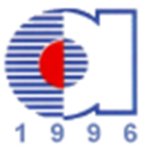 T.C. ATILIM ÜNİVERSİTESİKAMU DESTEKLİ ARAŞTIRMA PROJELERİ AYLIK BURSİYER BEYAN FORMU*Projenin BaşlığıProje NoProje YürütücüsüDestek ProgramıProje Başlama TarihiProje Bitiş TarihiSüresi (Ay)Bursiyer Ödemesinin Kapsadığı İlgili Tarih Aralığı…./…./2016 - …./…./2016  (ilgili burs ödemesinin yapılacağı 1 aylık dönem belirtilmeli)Aylık Burs Tutarı (TL)Adı SoyadıDoğum TarihiTC Kimlik NoS.G.K. No.Mobil TelefonE-posta AdresiDevam Ettiği Öğretim Düzeyi             (   ) Lisans  (   ) Yüksek Lisans  (   ) Doktora  (   ) Sanatta Yeterlik             (   ) Lisans  (   ) Yüksek Lisans  (   ) Doktora  (   ) Sanatta Yeterlik             (   ) Lisans  (   ) Yüksek Lisans  (   ) Doktora  (   ) Sanatta YeterlikSGK DURUM DEĞİŞİKLİĞİ BEYANISGK DURUM DEĞİŞİKLİĞİ BEYANISGK DURUM DEĞİŞİKLİĞİ BEYANISGK DURUM DEĞİŞİKLİĞİ BEYANIBursiyerin SGK Durumunda değişiklik var mı?                    (   ) Evet   (   ) HayırCevabınız EVET ise durumunuzdaki değişikliği açıklayınız:Bursiyerin SGK Durumunda değişiklik var mı?                    (   ) Evet   (   ) HayırCevabınız EVET ise durumunuzdaki değişikliği açıklayınız:Bursiyerin SGK Durumunda değişiklik var mı?                    (   ) Evet   (   ) HayırCevabınız EVET ise durumunuzdaki değişikliği açıklayınız:Bursiyerin SGK Durumunda değişiklik var mı?                    (   ) Evet   (   ) HayırCevabınız EVET ise durumunuzdaki değişikliği açıklayınız:BURSİYER BEYANIBURSİYER BEYANIBURSİYER BEYANIBURSİYER BEYANIBursiyer olarak çalıştığım/çalışacağımı taahhüt ettiğim proje kapsamında yukarıda beyan ettiğim bilgilerin doğru olduğunu, yapılacak denetim ve kontrollerde beyanıma dayalı olarak ortaya çıkacak olası tüm yasal sorumlulukları üstlendiğimi bildirir, beyan ettiğim bilgilerde bir değişiklik olması halinde derhal proje yürütücüsünü bilgilendireceğimi, ilgili proje kapsamında adıma düzenlenecek evrak ve belgelerin beyan ettiğim bilgilere uygun olarak hazırlanması hususunda gereğini arz ederim.    …/…/20…Adı Soyadı:İmza:Bursiyer olarak çalıştığım/çalışacağımı taahhüt ettiğim proje kapsamında yukarıda beyan ettiğim bilgilerin doğru olduğunu, yapılacak denetim ve kontrollerde beyanıma dayalı olarak ortaya çıkacak olası tüm yasal sorumlulukları üstlendiğimi bildirir, beyan ettiğim bilgilerde bir değişiklik olması halinde derhal proje yürütücüsünü bilgilendireceğimi, ilgili proje kapsamında adıma düzenlenecek evrak ve belgelerin beyan ettiğim bilgilere uygun olarak hazırlanması hususunda gereğini arz ederim.    …/…/20…Adı Soyadı:İmza:Bursiyer olarak çalıştığım/çalışacağımı taahhüt ettiğim proje kapsamında yukarıda beyan ettiğim bilgilerin doğru olduğunu, yapılacak denetim ve kontrollerde beyanıma dayalı olarak ortaya çıkacak olası tüm yasal sorumlulukları üstlendiğimi bildirir, beyan ettiğim bilgilerde bir değişiklik olması halinde derhal proje yürütücüsünü bilgilendireceğimi, ilgili proje kapsamında adıma düzenlenecek evrak ve belgelerin beyan ettiğim bilgilere uygun olarak hazırlanması hususunda gereğini arz ederim.    …/…/20…Adı Soyadı:İmza:Bursiyer olarak çalıştığım/çalışacağımı taahhüt ettiğim proje kapsamında yukarıda beyan ettiğim bilgilerin doğru olduğunu, yapılacak denetim ve kontrollerde beyanıma dayalı olarak ortaya çıkacak olası tüm yasal sorumlulukları üstlendiğimi bildirir, beyan ettiğim bilgilerde bir değişiklik olması halinde derhal proje yürütücüsünü bilgilendireceğimi, ilgili proje kapsamında adıma düzenlenecek evrak ve belgelerin beyan ettiğim bilgilere uygun olarak hazırlanması hususunda gereğini arz ederim.    …/…/20…Adı Soyadı:İmza:PROJE YÜRÜTÜCÜSÜ BEYANIYürütücüsü bulunduğum proje kapsamında yukarıda verilen bilgilerin doğru olduğunu, bursiyerin projedeki görevinden ayrılması durumunda aynı gün, yeni bir bursiyerin projeye dahil edilecek olması durumunda ise en geç bir gün önce biriminize yazılı olarak bilgi vereceğimi, yapılacak denetim ve kontrollerde beyanıma dayalı olarak ortaya çıkacak olası tüm yasal ve mali sorumlulukları üstlendiğimi beyan ederim.    …/…/20…Proje Yürütücüsü Unvanı-Adı Soyadı:İmza: